ARTICULO 11NUMERAL 1MES DE OCTUBRE	2023	DISPONIBILIDADPRESUPUESTARIA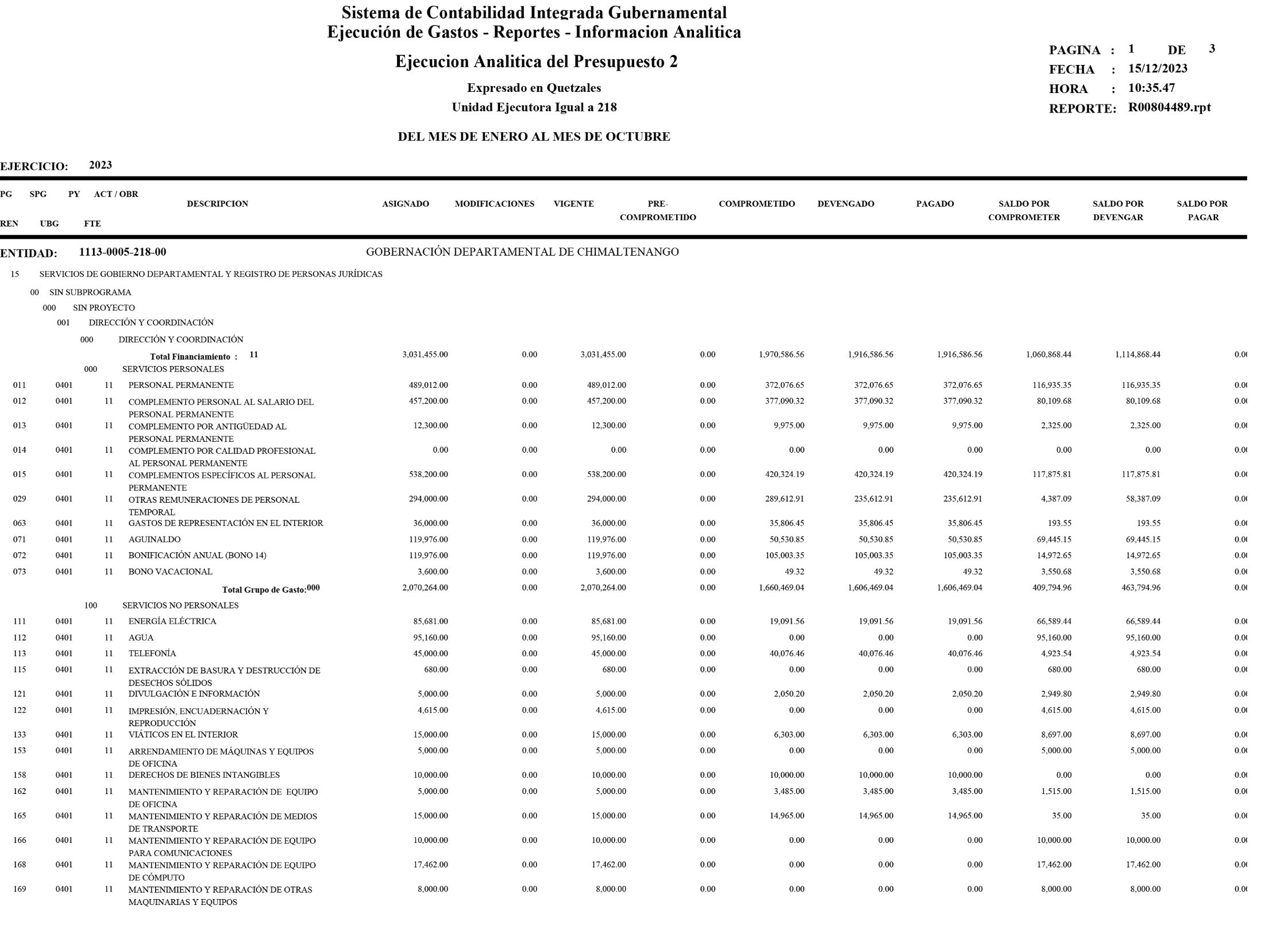 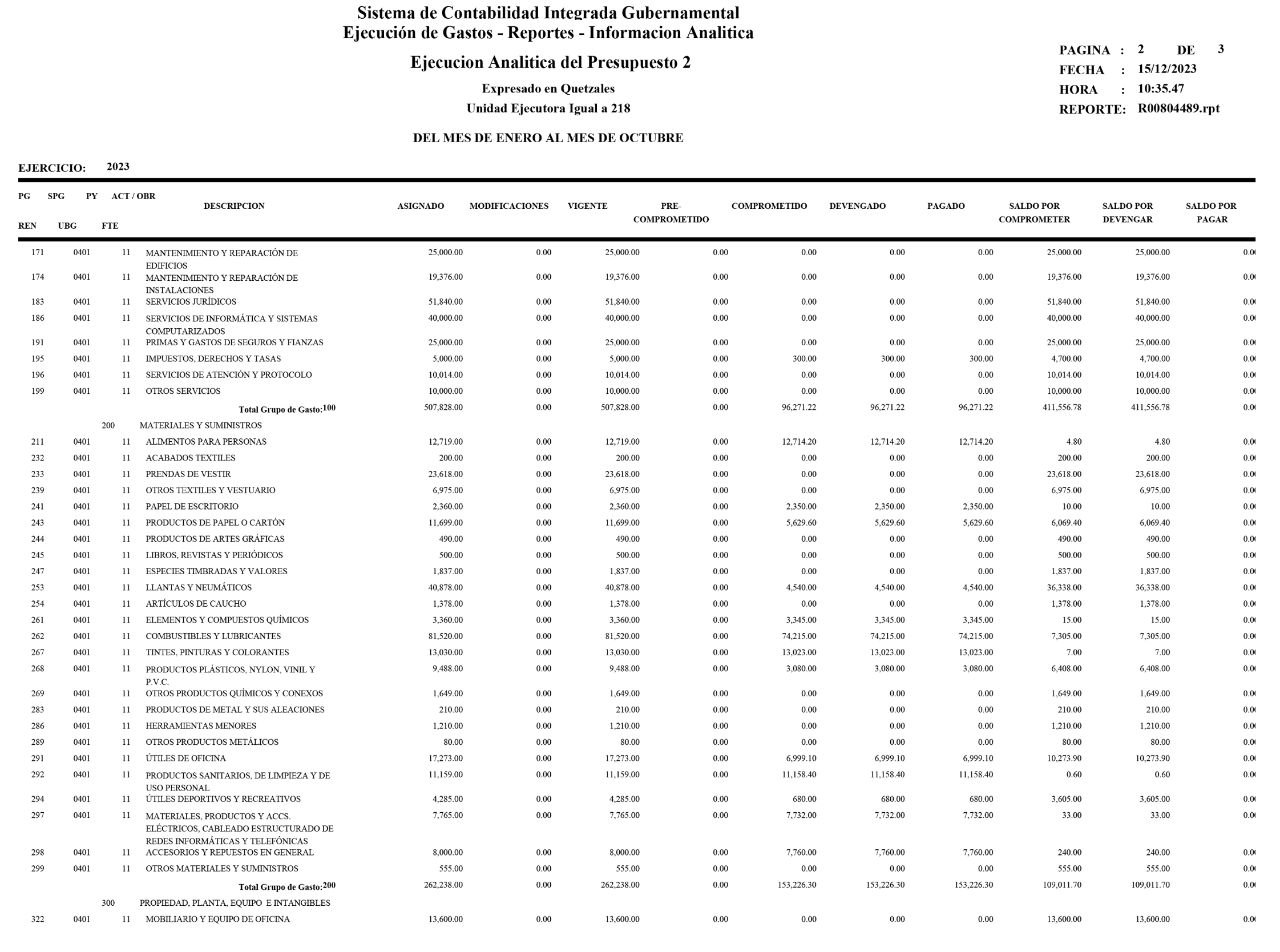 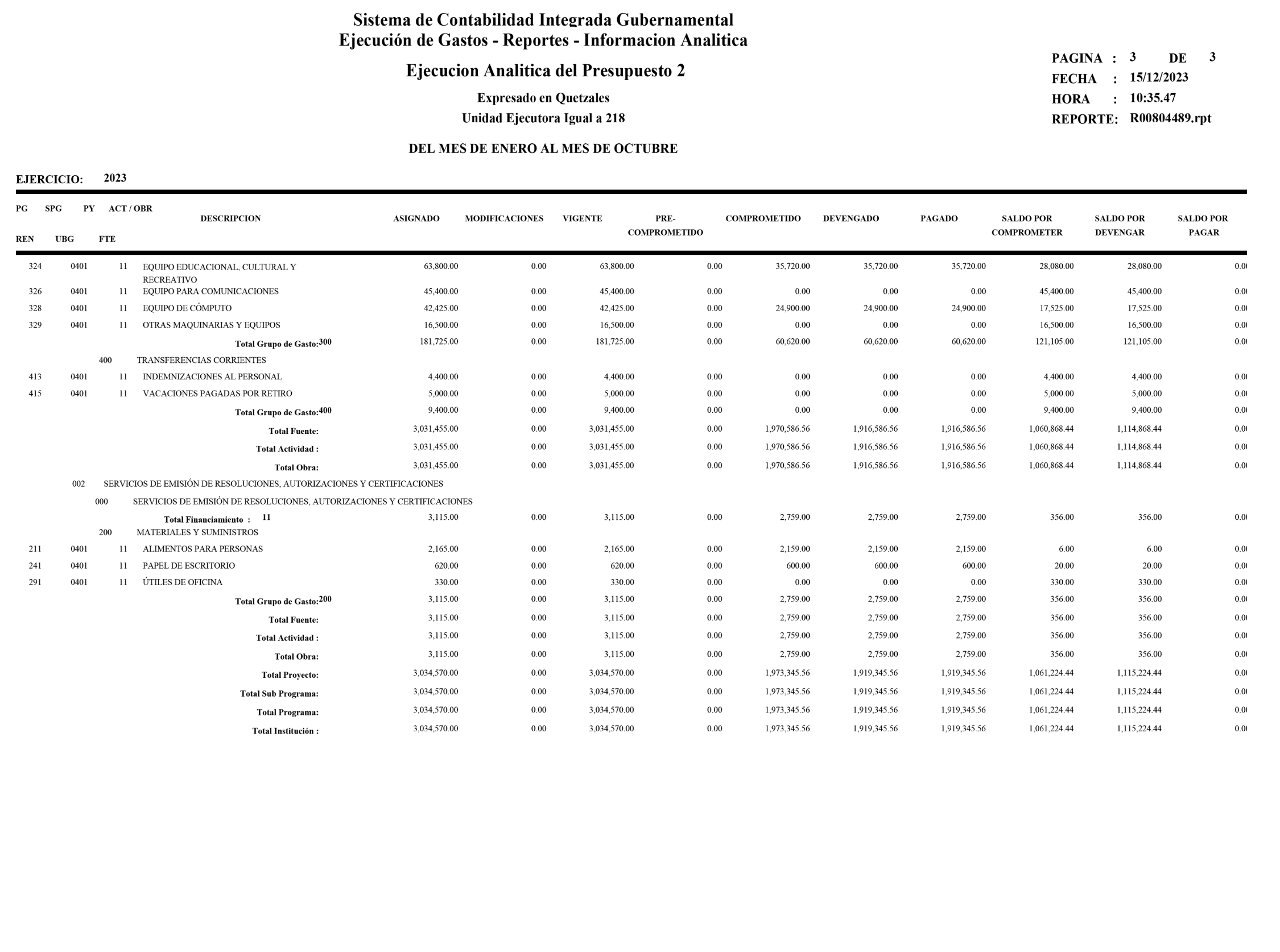 